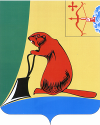 АДМИНИСТРАЦИЯ ТУЖИНСКОГО МУНИЦИПАЛЬНОГО РАЙОНАКИРОВСКОЙ ОБЛАСТИПОСТАНОВЛЕНИЕпгт ТужаО закреплении общеобразовательных организаций, реализующих образовательные программы начального общего, основного общего и среднего общего образования, за территориями Тужинского муниципального района Кировской областиВ соответствии со статьями 7, 43 Федерального закона от 06.10.2003   № 131-ФЗ «Об общих принципах организации местного самоуправления в Российской Федерации», статьёй 67 Федерального закона от 29.12.2012        № 273-ФЗ «Об образовании в Российской Федерации», Порядком приема граждан на обучение по образовательным программам начального общего, основного общего и среднего общего образования, утвержденным приказом Министерства образования и науки Российской Федерации от 22.01.2014     № 32, администрация Тужинского муниципального района ПОСТАНОВЛЯЕТ:1. Закрепить Кировское областное государственное общеобразовательное бюджетное учреждение «Средняя школа с углубленным изучением отдельных предметов пгт Тужа» и Кировское областное государственное общеобразовательное бюджетное учреждение «Средняя школа с.Ныр Тужинского района» за территорией Тужинского муниципального района согласно приложению №1 (по согласованию с министерством образования Кировской области). 2. Признать утратившими силу Постановление администрации Тужинского муниципального района № 4 от 10.01.2019 «О закреплении общеобразовательных организаций, реализующих образовательные программы начального общего, основного общего и среднего общего образования, за территориями Тужинского муниципального района Кировской области». 3. Контроль над выполнением настоящего постановления возложить на управление образования администрации Тужинского муниципального района – заместителя главы администрации Тужинского муниципального района по социальным вопросам- начальника управления образования Марьину Н. А.4. Настоящее постановление вступает в силу с момента опубликования в Бюллетене муниципальных нормативных правовых актов органов местного самоуправления Тужинского муниципального района Кировской области.Глава Тужинскогомуниципального района	     Л.В. БледныхПриложение № 1к постановлению  администрацииТужинского муниципального районаот 14.01.2020 №  13Кировское областное государственное общеобразовательное бюджетное учреждение «Средняя школа с углубленным изучением отдельных предметов пгт Тужа» и Кировское областное государственное общеобразовательное бюджетное учреждение «Средняя школа с.Ныр Тужинского района», закрепленные за территорией Тужинского муниципального района Кировской области__________________14.01.2020№13№ п/пПолное наименование общеобразовательной организацииАдрес общеобразовательной организацииТерритории Тужинского муниципального района1.Кировское областное государственное общеобразовательное бюджетное   учреждение «Средняя школа с углубленным изучением отдельных предметов пгт Тужа»612200, Кировская область, пгт Тужа, ул.Фокина, 1 начальная школа-ул.Фокина , 25д.Азансолад.Ашеевод. Безденежьед.Большой Кугунурд.Ждановод.Иватыд.Идоморс.Караванноед.Коврижатад.Коленкид.Копылыд.Коробкид.Кошканурд.Лоскутыд.Мари-Кугалкид.Машкинод.Лукоянкад.Пановод.Покстад.Полубоярцевод.Самсоныд.Ситкид.Соболид.Худякид.Чугуныд.Ятанцы2.Кировское областное государственное общеобразовательное бюджетное   учреждение      «Средняя школа с.Ныр Тужинского района»612210,Кировская область, Тужинский район, село Ныр, улица Советская,10612211,Кировская область, Тужинский район, д.Пиштенур, ул.Центральная,36с.Ныр, д.Пачи-Югунур, с.Михайловское, с.Шешурга, д.Васькино, д.Черново, д.Чумуры, д.Малиничи, д.Масленская, д.Греково, д.Солонухино, д.Отюгово, д.Евсино, д.Пунгино, д .Греково,  д.Отюгово, д.Солонухино , с.Пачи, д.Вынур, д.Кидалсоло, д.Большие Пачи, д.Полушнур, д.Устье, д.Гришкино, д.Киляково, д.Малые Пачи, д.Фомино, д.Пиштенур